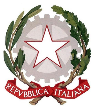 ISTITUTO COMPRENSIVO STATALE di PIEVE DEL GRAPPAScuola dell’Infanzia, Primaria e Secondaria di I gradoVia San Carlo, 5 - 31017 Pieve del Grappa (TV) Tel. 0423.53043/53300 – Fax 0423.939343E-mail: tvic86500e@istruzione.it -  Posta elettronica certificata: tvic86500e@pec.istruzione.it -  Sito web: www.icpievedelgrappa.edu.it  Codice Meccanografico: TVIC86500E - Codice fiscale: 83005430265 -  Codice Univoco Uff.: UFX7W5Mod.D26Anno scolastico ______/_______REGISTRODELLE ATTIVITA’ DIDATTICHE ED EDUCATIVESi affida all’insegnante  _____________________________	 n.  __  ore di insegnamento	 n.  __  ore di non insegnamento	per attività di: ________________________________________	Periodo:			dal ____/_____/_______	al ______/_____/________	Orario settimanale:   giorno ___________________ dalle ore ______ alle ore _____                                                   giorno ___________________ dalle ore ______ alle ore _____                                                   giorno ___________________ dalle ore ______ alle ore _____                                                   giorno ___________________ dalle ore ______ alle ore _____                Data, ___/____/______								DIRIGENTE SCOLASTICO										      Dott. Andrea Borsato									_________________________________________________________________________________________________________________________________________________________________________________________________________________________________________________________________________________________________________________________________________________________________________________________________________________________________________________________________________________________________________________________________________________________________________________________________________________________________________________________________________________________________________________________________________________________________________________________________________________________________________________________________________________________________________________________________________________________________________________________________________________________________________________________________________________________________________________________________________________________________________________________________________________________________________________________________________________________________________________________________________________________________________________________________________________________________________________________________________________________________________________________________________________________________________________________________________________________________________________________________________________________________________________________________________________________________________________________________________________________________________________________________________________________________________________________________________________________________________________________________________________________________________________________________________________________________________________________________________________________________________________________________________________________________________________________________________________________________________________________________________________________________________________________________________________________________________________________________________________________________________________________________________________________________________________________________________________________________________________________________________________________________________________________________________________________________________________________________________________________________________________________________________________________________________________________________________________________________________________________________________________________________________________________________________TOTALE ORE DI INSEGNAMENTO PRESTATE: _________RELAZIONE FINALE A CONCLUSIONE DELL’ATTIVITA’_______________________________________________________________________________________________________________________________________________________________________________________________________________________________________________________________________________________________________________________________________________________________________________________________________________________________________________________________________________________________________________________________________________________________________________________________________________________________________________________________________________________________________________________________________________________________________________________________________________________________________________________________________________________________________________________________________________________________________________________________________________________________________________________________________________________________________________________________________________________________________________________________________________________________________________________________________________________________________________________________________________________________________________________________________________________________________________________________________________________________________________________________________________________________________________________________________________________________________________________________________________________________________________________________________________________________________________________________________________________________________________________________________________________________________________________________________________________________________________________________
Il/La sottoscritto/a dichiara di aver svolto il servizio assegnatoData,  _____________________					Firma__________________________Data ____________________		Per convalida:  	IL DIRIGENTE SCOLASTICO 		Dott. Andrea Borsato	   _________________________PROGRAMMAZIONE PROGETTAZIONENOMINATIVINOMINATIVIASSENZE  ALUNNIASSENZE  ALUNNIASSENZE  ALUNNIASSENZE  ALUNNIASSENZE  ALUNNIASSENZE  ALUNNIASSENZE  ALUNNIASSENZE  ALUNNIASSENZE  ALUNNIASSENZE  ALUNNIASSENZE  ALUNNIASSENZE  ALUNNIASSENZE  ALUNNIASSENZE  ALUNNIASSENZE  ALUNNIASSENZE  ALUNNIASSENZE  ALUNNIASSENZE  ALUNNIASSENZE  ALUNNIASSENZE  ALUNNIASSENZE  ALUNNIASSENZE  ALUNNIASSENZE  ALUNNIASSENZE  ALUNNIASSENZE  ALUNNIASSENZE  ALUNNIASSENZE  ALUNNIDATAARGOMENTOOREFIRMA  INSEGNANTE______________________________________________________________________________________________dalle ________alle _________N. ore _____________________________________________________________________________________________________dalle ________alle _________N. ore _____________________________________________________________________________________________________dalle ________alle _________N. ore _____________________________________________________________________________________________________dalle ________alle _________N. ore _____________________________________________________________________________________________________dalle ________alle _________N. ore _____________________________________________________________________________________________________dalle ________alle _________N. ore _____________________________________________________________________________________________________dalle ________alle _________N. ore _____________________________________________________________________________________________________dalle ________alle _________N. ore _____________________________________________________________________________________________________dalle ________alle _________N. ore _____________________________________________________________________________________________________dalle ________alle _________N. ore _____________________________________________________________________________________________________dalle ________alle _________N. ore _____________________________________________________________________________________________________dalle ________alle _________N. ore _____________________________________________________________________________________________________dalle ________alle _________N. ore _____________________________________________________________________________________________________dalle ________alle _________N. ore _____________________________________________________________________________________________________dalle ________alle _________N. ore _____________________________________________________________________________________________________dalle ________alle _________N. ore _____________________________________________________________________________________________________dalle ________alle _________N. ore _____________________________________________________________________________________________________dalle ________alle _________N. ore _____________________________________________________________________________________________________dalle ________alle _________N. ore _____________________________________________________________________________________________________dalle ________alle _________N. ore _____________________________________________________________________________________________________dalle ________alle _________N. ore _____________________________________________________________________________________________________dalle ________alle _________N. ore _____________________________________________________________________________________________________dalle ________alle _________N. ore _____________________________________________________________________________________________________dalle ________alle _________N. ore _____________________________________________________________________________________________________dalle ________alle _________N. ore _____________________________________________________________________________________________________dalle ________alle _________N. ore _____________________________________________________________________________________________________dalle ________alle _________N. ore _____________________________________________________________________________________________________dalle ________alle _________N. ore _____________________________________________________________________________________________________dalle ________alle _________N. ore _____________________________________________________________________________________________________dalle ________alle _________N. ore _____________________________________________________________________________________________________dalle ________alle _________N. ore _____________________________________________________________________________________________________dalle ________alle _________N. ore _____________________________________________________________________________________________________dalle ________alle _________N. ore _____________________________________________________________________________________________________dalle ________alle _________N. ore _____________________________________________________________________________________________________dalle ________alle _________N. ore _____________________________________________________________________________________________________dalle ________alle _________N. ore _____________________________________________________________________________________________________dalle ________alle _________N. ore _____________________________________________________________________________________________________dalle ________alle _________N. ore _____________________________________________________________________________________________________dalle ________alle _________N. ore _____________________________________________________________________________________________________dalle ________alle _________N. ore _______ALUNNOSituazione di partenzaGiudizio a fine corso